Pedagogická fakultaUniverzity J. Selyeho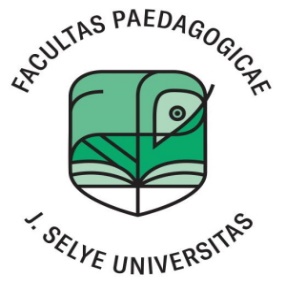 ORGANIZAČNÝ A ROKOVACÍ PORIADOKODBOROVEJ KOMISIEPRE DOKTORANDSKÉ ŠTÚDIUMŠtudijného odboru: 38. Učiteľstvo a pedagogické vedyŠtudijného programu: PedagogikaKOMÁRNO 2023Čl. 1Úvodné ustanovenie1. Na Pedagogickej fakulte Univerzity J. Selyeho sa zriaďuje odborová komisia pre doktorandské štúdium študijného programu Pedagogika študijného odboru 38 Učiteľstvo a pedagogické vedy.2. Postavenie a základné pôsobenie odborovej komisie na vysokých školách vymedzuje § 54 zákona č. 131/2002 Z. z. o vysokých školách a o zmene a doplnení niektorých zákonov v znení neskorších predpisov.Čl. 2Zriaďovanie a zrušenie odborovej komisie1. Odborová komisia sa zriaďuje na dobu platnosti akreditácie doktorandského študijného programu.2. Činnosť odborovej komisie sa riadi:a) zákonom č. 131/2002 Z. z. o vysokých školách a o zmene a doplnení niektorých zákonov v znení neskorších predpisov,b) Študijným poriadkom Univerzity J. Selyeho,c) Všeobecnými zásadami doktorandského štúdia Univerzity J. Selyeho,d) týmto Organizačným a rokovacím poriadkom odborovej komisie pre doktorandské štúdium.3. Odborová komisia môže byť zrušená v prípadoch:a) Ak Slovenská akreditačná agentúra pre vysoké školstvo rozhodne o zrušení študijných programov v príslušnom odbore.b) Ak fakulta/univerzita zruší akreditované doktorandské študijné programy v príslušnom študijnom odbore.4. Výkon funkcie členov a predsedu odborovej komisie zaniká:a) uplynutím funkčného obdobia,b) písomným oznámením o vzdaní sa členstva, pričom vzdanie sa členstva je účinné dňom jeho doručenia dekanovi,c) odvolaním,d) v prípade interných členov dňom ukončenia pracovného pomeru uzatvoreného s UJS, v prípade externých členov ukončením pracovného pomeru uzatvoreného s inštitúciou, ktorú osoba v odborovej komisii reprezentovala,e) uplynutím doby, na ktorú bolo členstvo pozastavené a nebolo obnovené,f) smrťou člena.5. Na odvolanie členov odborovej komisie sa vzťahuje postup ako pri zriaďovaní odborovej komisie a vymenúvaní jej členov.Čl. 3Zloženie odborovej komisie1. Členmi odborovej komisie môžu byť vysokoškolskí učitelia pôsobiaci v danom študijnom odbore s vedecko-pedagogickým titulom profesor, docent alebo vedeckým titulom doktor vied, vysokoškolskí učitelia na funkčných miestach profesor alebo docent, emeritní profesori alebo kvalifikovaní odborníci z praxe, ktorým bol udelený akademický titul PhD. alebo jeho starší ekvivalent CSc.2. Odborová komisia má najmenej 7 členov. Členom odborovej komisie sú spravidla osoby s hlavnou zodpovednosťou za uskutočňovanie, rozvoj a zabezpečenie kvality a zodpovedné osoby profilových predmetov študijného programu, ktorý patrí do ich pôsobnosti. Výber členov odborovej komisie sa uskutočňuje tak, aby ich odborná profilácia pokrývala všetky zamerania a špecializácie daného študijného odboru a programu doktorandského štúdia. V odborovej komisii je aj najmenej jeden člen, ktorý nie je členom akademickej obce univerzity (čl. 7 Všeobecných zásad doktorandského štúdia Univerzity J. Selyeho).3. Členovia odborovej komisie, na návrh zodpovednej osoby študijného programu, sú menovaní dekanom Pedagogickej fakulty Univerzity J. Selyeho, po schválení Vedeckou radou Pedagogickej fakulty Univerzity J. Selyeho.4. Funkčné obdobie členov odborovej komisie doktorandského štúdia trvá po dobu platnosti priznaných práv pre akreditáciu študijného programu.5. Členstvo v odborovej komisii môže byť pozastavené: a) ak sa člen komisie pravidelne nezúčastňuje jej zasadnutia, b) z dôvodu dlhodobej práceneschopnosti, c) z dôvodu dlhodobého pobytu v zahraničí, d) na vlastnú žiadosť člena odborovej komisie s uvedením doby, na ktorú pozastavenie žiada. 6. Prácu odborovej komisie riadi a v jej mene koná predseda odborovej komisie. V prípade potreby zastupuje predsedu odborovej komisie jej podpredseda. 7. Pre administratívne účely môže mať odborová komisia tajomníka, ktorý nemusí byť členom odborovej komisie.8. Odborová komisia sa schádza na svoje rokovanie minimálne dvakrát za akademický rok.9. Členovia odborovej komisie volia zo svojich členov predsedu, ktorý je výkonným orgánom odborovej komisie. Robia tak spravidla na svojom ustanovujúcom zasadnutí, na ktorom tiež prerokujú a schvália Organizačný a rokovací poriadok odborovej komisie. Predsedu odborovej komisie menuje dekan.Čl. 4Pôsobnosť odborovej komisie1. Odborová komisia je orgánom zodpovedným za odborný priebeh a úroveň doktorandského štúdia v danom študijnom programe.2. Odborová komisia plní najmä tieto úlohy:a) navrhuje dekanovi zloženie komisií pre prijímacie skúšky na doktorandské štúdium,b) vyjadruje sa k navrhnutým témam dizertačných prác,c) na návrh školiteľa zostavuje a schvaľuje zoznam predmetov a sylaby pre dizertačnú skúšku,d) posudzuje a schvaľuje študijný plán doktoranda zostavený školiteľom,e) navrhuje dekanovi zloženie skúšobnej komisie pre dizertačné skúšky,f) prerokúva školiteľov určených k jednotlivým témam dizertačných prác, (čl. 2 bod 4 Všeobecných zásad doktorandského štúdia Univerzity J. Selyeho),g) prerokúva témy dizertačných prác na nasledujúci akademický rok,h) prerokúva podmienky prijatia na štúdium doktorandského študijného programu vo svojej pôsobnosti, ktoré predkladá predseda odborovej komisie,i) prerokúva predsedu a členov komisie pre prijímacie skúšky na doktorandské štúdium,j) rozhoduje o prijatí dizertačnej práce na obhajobu,k) prerokúva a schvaľuje ročné hodnotenie doktoranda a v prípade neprimeraného plnenia študijného plánu odporúča dekanovi vylúčenie doktoranda zo štúdia pre neplnenie požiadaviek,l) prerokúva dizertačnú prácu a poskytuje dekanovi vyjadrenie, či dizertačná práca zodpovedá svojou úrovňou a formou požiadavkám a či ju odporúča na obhajobu,m) navrhuje dekanovi oponentov, v prípade potreby ich zmenu,n) navrhuje dekanovi zloženie komisie na obhajobu dizertačnej práce,o) predkladá dekanovi fakulty, do 30 dní odo dňa konania obhajoby návrh na udelenie alebo neudelenie akademického titulu s požadovanými náležitosťami,p) vo zvlášť odôvodnených prípadoch sa na žiadosť doktoranda vyjadruje k zmene témy alebo školiteľa,r) prerokúva ďalšie otázky týkajúce sa doktorandského štúdia, ktoré jej predloží jej predseda.3. Odborová komisia ďalej plní tieto úlohy:a) vyjadruje sa k priznaniu príslušného počtu kreditov za absolvované aktivity pri zmene školiaceho pracoviska, študijného programu, alebo v inom prípade stanovenom zákonom alebo študijným poriadkom (čl. 36 bod 6 Študijného poriadku Univerzity J. Selyeho)b) predkladá dekanovi návrh na zoznam predmetov dizertačnej skúšky (čl. 37 bod 3 Študijného poriadku Univerzity J. Selyeho),c) po prijatí žiadosti o povolenie obhajoby dizertačnej práce sa odborová komisia do 15 dní vyjadrí, či dizertačná práca zodpovedá svojou úrovňou a formou požiadavkám a či ju odporúča na obhajobu (čl. 38 bod 3 Študijného poriadku Univerzity J. Selyeho).4. Povinné, povinne voliteľné a výberové predmety daného študijného programu a počty kreditov za jednotlivé činnosti sú súčasťou doktorandského študijného programu, na základe ktorého Slovenská akreditačná agentúra priznáva spôsobilosť doktorandský študijný program uskutočňovať. Ak nie sú súčasťou, schvaľuje ich odborová komisia na návrh predsedu odborovej komisie.Čl. 5Práva a povinnosti predsedu odborovej komisie1. Činnosť odborovej komisie riadi jej predseda.2. Predseda odborovej komisie najmä:a) zastupuje odborovú komisiu navonok,b) riadi a koordinuje činnosť odborovej komisie.3. Predseda odborovej komisie môže plniť úlohy v mene odborovej komisie hlavne podľa čl. 3, ods. 2, písm. a) až e) Organizačného a rokovacieho poriadku odborovej komisie. Okrem toho:a) predkladá dekanovi na schválenie návrh tém dizertačných prác (čl. 2 Všeobecných zásad doktorandského štúdia Univerzity J. Selyeho),b) predkladá dekanovi so súhlasom zodpovednej osoby študijného programu návrh na zmenu zloženia odborovej komisie,c) predkladá dekanovi spravidla z členov odborovej komisie a školiteľov návrh na členov prijímacej komisie na prijímacie konanie uchádzača (čl. 2 Všeobecných zásad doktorandského štúdia Univerzity J. Selyeho),d) vyjadruje sa k zmene formy doktorandského štúdia, študijného programu, školiteľa, témy dizertačnej práce alebo školiaceho pracoviska počas doktorandského štúdia (čl. 5 ods. 3 Všeobecných zásad doktorandského štúdia Univerzity J. Selyeho),e) vyjadruje sa k transferu alebo uznaniu kreditov získaných na inom ako svojom pracovisku (čl. 6 ods. 4 Všeobecných zásad doktorandského štúdia Univerzity J. Selyeho),f) sprostredkúva dekanovi fakulty školiteľom vypracované ročné hodnotenie doktoranda (čl. 8 Všeobecných zásad doktorandského štúdia Univerzity J. Selyeho),g) sprostredkúva dekanovi fakulty školiteľom navrhnutý študijný pobyt doktoranda v domácich alebo zahraničných ustanovizniach vedy, vzdelávania, výskumu, techniky (čl. 8 Všeobecných zásad doktorandského štúdia Univerzity J. Selyeho),h) v odôvodnených prípadoch, ak si školiteľ doktorandského štúdia nemôže plniť svoje povinnosti, navrhuje dekanovi iného školiteľa,i) na základe prihlášky študenta navrhuje dekanovi fakulty termín konania dizertačnej skúšky (čl. 11 ods. 3 Všeobecných zásad doktorandského štúdia Univerzity J. Selyeho),j) vyjadruje sa k žiadosti doktoranda o možnosť vykonania dizertačnej skúšky po termíne uvedenom vo Všeobecných zásadách doktorandského štúdia Univerzity J. Selyeho (čl. 11 bod 7 Všeobecných zásad doktorandského štúdia Univerzity J. Selyeho),k) v koordinácii s prodekanom organizuje dizertačnú skúšku, a to predložením návrhu na vykonanie dizertačnej skúšky dekanovi, ktorý obsahuje návrh oponenta, návrh členov skúšobnej komisie a termín konania dizertačnej skúšky (čl. 11 bod 9 Všeobecných zásad doktorandského štúdia Univerzity J. Selyeho),l) vyjadruje sa k návrhu na oponenta k písomnej práci, ktorú doktorand predkladá na dizertačnú skúšku (čl. 11 bod 10 Všeobecných zásad doktorandského štúdia Univerzity J. Selyeho),m) navrhuje dekanovi fakulty členov komisie na obhajobu dizertačnej práce,n) podáva dekanovi fakulty písomný súhlas týkajúci sa oponentov dizertačnej práce (čl. 14 bod 1 Všeobecných zásad doktorandského štúdia Univerzity J. Selyeho),o) po prerokovaní v odborovej komisii odporúča dizertačnú prácu na obhajobu (čl. 7 Všeobecných zásad doktorandského štúdia Univerzity J. Selyeho),p) dáva stanovisko odborovej komisie dekanovi, či doktorand môže predložiť dizertačnú prácu v inom jazyku, odlišnom od vedeného v akreditačnom spise.4. Predseda odborovej komisie môže delegovať svoje kompetencie iným členom odborovej komisie. Delegovanie kompetencií sa vykonáva písomnou formou po prerokovaní v odborovej komisii. Rozhodnutie o delegovaní kompetencií sa doručí dekanovi a členom odborovej komisie.Čl. 6Zasadnutia odborovej komisie(Rokovací poriadok)1. Činnosť odborovej komisie sa riadi organizačným a rokovacím poriadkom odborovej komisie, ktorý schvaľuje odborová komisia.2. Zasadnutie odborovej komisie organizačne zabezpečuje predseda odborovej komisie alebo ním poverená osoba.3. Zasadnutie a rokovanie odborovej komisie písomne zvoláva a vedie jej predseda (alebo ním poverená osoba), ktorý určuje aj jeho program. 4. Rokovanie vedie predseda, v prípade jeho neúčasti predsedom písomne poverený člen odborovej komisie.5. Návrhy na program rokovaní môžu podávať predsedovi všetci členovia odborovej komisie.6. Písomné materiály sa doručia členom odborovej komisie najneskôr 4 pracovné dni pred termínom zasadnutia odborovej komisie.7. Odborová komisia je uznášaniaschopná, ak je prítomná nadpolovičná väčšina z celkového počtu jej členov.8. Na prijatie platného uznesenia je potrebná nadpolovičná väčšina hlasov prítomných členov odborovej komisie.9. Návrhy členov a uznesenia odborovej komisie sa prijímajú spravidla verejným hlasovaním. Odborová komisia v jednotlivých prípadoch rozhodne o spôsobe hlasovania.10. Zo zasadnutia odborovej komisie vypracuje predsedom poverená osoba zápisnicu, ktorá obsahuje okrem formálnych záležitostí (dátum konania, prezencia prítomných, program rokovania) aj rozhodnutia odborovej komisie k prerokovaným otázkam. Záznam z rokovania dostanú všetci členovia odborovej komisie a dekan Pedagogickej fakulty Univerzity J. Selyeho.11. Člen odborovej komisie vykonáva svoju funkciu osobne a je pri výkone svojej funkcie nezávislý.12. Zasadnutie odborovej komisie sa môže uskutočniť (vrátane hlasovania) za fyzickej prítomnosti členov alebo online, prostredníctvom videokonferencie. Menej závažné rozhodnutia môžu byť prijaté aj formou hlasovania per rollam bez diskusie.13. Členstvo v odborovej komisii je nezastupiteľné.14. Rokovania odborovej komisie sú neverejné. Z rokovania odborovej komisie sa vyhotovuje záznam k prerokúvaným otázkam. Záznam podpisuje predseda odborovej komisie.Čl. 7Záverečné ustanovenia1. Pedagogická fakulta Univerzity J. Selyeho vytvára na činnosť odborovej komisie primerané personálne, technické a finančné podmienky.2. Tento Organizačný a rokovací poriadok odborovej komisie pre doktorandské štúdium bol schválený odborovou komisiou pre doktorandské štúdium študijného programu Pedagogika študijného odboru 38. Učiteľstvo a pedagogické vedy dňa 1. apríla 2022.3. Organizačný a rokovací poriadok odborovej komisie pre doktorandské štúdium nadobúda platnosť dňom schválenia.4. Organizačný a rokovací poriadok odborovej komisie pre doktorandské štúdium nadobúda účinnosť od 1. apríla 2022.5. Organizačný a rokovací poriadok odborovej komisie pre doktorandské štúdium schválila Vedecká rada Pedagogickej fakulty UJS dňa 10. marca 2023.V Komárne, Ambrus Attila Józsefné Prof. Dr. Kéri Katalin, DSc.27.03.202210. 03. 2023